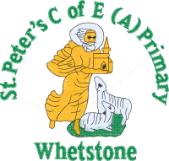 WB 06.09.21Year 1 and 2 Home LearningTeachers will expect to see any work completed when you’ve return to school or submitted via Class Dojo. WB 13.09.21Year 1 and 2 Home LearningTeachers will expect to see any work completed when you’ve return to school or submitted via Class Dojo. WB 20.09.21Year 1 and 2 Home LearningTeachers will expect to see any work completed when you’ve return to school or submitted via Class Dojo. WB 27.09.21Year 1 and 2 Home LearningTeachers will expect to see any work completed when you’ve return to school or submitted via Class Dojo. WB 04.10.21Year 1 and 2 Home LearningTeachers will expect to see any work completed when you’ve return to school or submitted via Class Dojo. WB 11.10.21Year 1 and 2 Home LearningTeachers will expect to see any work completed when you’ve return to school or submitted via Class Dojo. MondayTuesdayTuesdayWednesdayThursdayFridayReading Story : Goldilocks Read or watch the story. Find a version online and discuss the plot, characters and themes. Read your school books or books from home independently to an adult. Can you retell an adult what you have just read about? Read your school books or books from home independently to an adult. Can you retell an adult what you have just read about? Story : Goldilocks Write a summary of the story. Try and keep it precise and to the point. A summary should only include key details.   Read your school books or books from home independently to an adult. Can you draw a picture of your favourite part and explain it to an adult? Story : Goldilocks Make a wanted poster for Goldilocks. Dd her description, a reward, her crimes and any extra information you might need.  Writing / Punctuation / Grammarhttps://classroom.thenational.academy/units/jack-and-the-beanstalk-characters-mood-problems-5b0fLesson 1 – Listen to a storyhttps://classroom.thenational.academy/units/jack-and-the-beanstalk-characters-mood-problems-5b0fLesson 2 – Tell a story from memoryhttps://classroom.thenational.academy/units/jack-and-the-beanstalk-characters-mood-problems-5b0fLesson 3 – To describe a characterhttps://classroom.thenational.academy/units/jack-and-the-beanstalk-characters-mood-problems-5b0fLesson 3 – To describe a characterhttps://classroom.thenational.academy/units/jack-and-the-beanstalk-characters-mood-problems-5b0fLesson 4 – To use coordinating conjunctions https://classroom.thenational.academy/units/jack-and-the-beanstalk-characters-mood-problems-5b0fLesson 5 – To make inference based on what is said or doneMathshttps://classroom.thenational.academy/units/numbers-within-100-9ce3 Lesson 1https://classroom.thenational.academy/units/numbers-within-100-9ce3Lesson 2https://classroom.thenational.academy/units/numbers-within-100-9ce3Lesson 3https://classroom.thenational.academy/units/numbers-within-100-9ce3Lesson 3https://classroom.thenational.academy/units/numbers-within-100-9ce3Lesson 4https://classroom.thenational.academy/units/numbers-within-100-9ce3Lesson 5TopicTopic - https://classroom.thenational.academy/lessons/how-have-toys-changed-part-1-71h62cPHSE - https://classroom.thenational.academy/lessons/all-about-me-c5h68dPHSE - https://classroom.thenational.academy/lessons/all-about-me-c5h68dTopic – https://classroom.thenational.academy/lessons/how-have-toys-changed-part-2-6cuk4cMusic - https://classroom.thenational.academy/lessons/understanding-pulse-ctj3jcPhysical – https://www.youtube.com/watch?v=QM8NjfCfOg0MondayTuesdayTuesdayWednesdayThursdayFridayReadingStory : Cinderella Read or watch the story. Find a version online and discuss the plot, characters and themes. Read some non-fiction from a book at home or the internet. Write down any facts you have found out.  Read some non-fiction from a book at home or the internet. Write down any facts you have found out.  Story : CinderellaList the main characters in the story and think of one adjective or phrase to describe each one.   Read your school books quietly in your head. If you spot any words you don’t know, write them down and ask an adult at the end. Story : CinderellaWhat do you think would have happened if Cinderella never went to the ball? Write down your ideas.   Writing / Punctuation / Grammarhttps://classroom.thenational.academy/units/jack-and-the-beanstalk-characters-mood-problems-5b0fLesson 6 – To ‘box up’ a planhttps://classroom.thenational.academy/units/jack-and-the-beanstalk-characters-mood-problems-5b0fLesson 7 – To explore how writers make problemshttps://classroom.thenational.academy/units/jack-and-the-beanstalk-characters-mood-problems-5b0fLesson 8 – To begin to write problemshttps://classroom.thenational.academy/units/jack-and-the-beanstalk-characters-mood-problems-5b0fLesson 8 – To begin to write problemshttps://classroom.thenational.academy/units/jack-and-the-beanstalk-characters-mood-problems-5b0fLesson 9 – To explore how writers make problems (2) https://classroom.thenational.academy/units/jack-and-the-beanstalk-characters-mood-problems-5b0fLesson 10 – To write about problems that matter. Mathshttps://classroom.thenational.academy/units/numbers-within-100-9ce3 Lesson 6https://classroom.thenational.academy/units/numbers-within-100-9ce3Lesson 7https://classroom.thenational.academy/units/numbers-within-100-9ce3Lesson 8https://classroom.thenational.academy/units/numbers-within-100-9ce3Lesson 8https://classroom.thenational.academy/units/numbers-within-100-9ce3Lesson 9https://classroom.thenational.academy/units/numbers-within-100-9ce3Lesson 10TopicTopic - https://classroom.thenational.academy/lessons/how-have-the-ways-in-which-we-communicate-changed-over-time-part-1-6grp4dPHSE – https://classroom.thenational.academy/lessons/one-big-family-cthp2cPHSE – https://classroom.thenational.academy/lessons/one-big-family-cthp2cTopic - https://classroom.thenational.academy/lessons/how-have-the-ways-in-which-we-communicate-changed-over-time-part-2-6cr64cMusic - https://classroom.thenational.academy/lessons/creating-simple-pulse-patterns-65j3edPhysical – https://www.youtube.com/watch?v=xrmc2b6wJxU&list=PLyCLoPd4VxBtHUS5Og4htDM4ZSJ5u2Ef3&index=3MondayTuesdayTuesdayWednesdayThursdayFridayReadingStory : Barn Owls (Non-Fiction)Use the internet to research about Barn Owls. Look for articles on children friendly websites and read these with an adult.  Write an alternative blurb for your reading book at the moment. What would you put on the back of the book? Would you change the title? Write an alternative blurb for your reading book at the moment. What would you put on the back of the book? Would you change the title? Story : Barn Owls (Non-FictionWhen you were researching, were there any words you needed to check the meaning of? Use a dictionary to do that today.   In your reading diary are all our phonics sounds, can you work your way through these, checking you can say and write them?  Story : Barn Owls (Non-Fiction Using the information you have found this week, create your own fact file all about Owls.   Writing / Punctuation / Grammarhttps://classroom.thenational.academy/units/awongalema-recycled-story-description-067eLesson 1 – Generate Ideashttps://classroom.thenational.academy/units/awongalema-recycled-story-description-067eLesson 2 – To tell a recycled storyhttps://classroom.thenational.academy/units/awongalema-recycled-story-description-067eLesson 3 – Describe using senseshttps://classroom.thenational.academy/units/awongalema-recycled-story-description-067eLesson 3 – Describe using senseshttps://classroom.thenational.academy/units/awongalema-recycled-story-description-067eLesson 4 – To use repetition https://classroom.thenational.academy/units/awongalema-recycled-story-description-067eLesson 5 – To make informed predictions Mathshttps://classroom.thenational.academy/units/numbers-within-100-9ce3 Lesson 11https://classroom.thenational.academy/units/numbers-within-100-9ce3Lesson 12https://classroom.thenational.academy/units/numbers-within-100-9ce3Lesson 13https://classroom.thenational.academy/units/numbers-within-100-9ce3Lesson 13https://classroom.thenational.academy/units/numbers-within-100-9ce3Lesson 14https://classroom.thenational.academy/units/numbers-within-100-9ce3Lesson 15TopicTopic - https://classroom.thenational.academy/lessons/how-has-popular-music-changed-over-the-last-60-years-part-1-c4w30ePHSE – https://classroom.thenational.academy/lessons/my-hobbies-74vkcdPHSE – https://classroom.thenational.academy/lessons/my-hobbies-74vkcdTopic - https://classroom.thenational.academy/lessons/how-has-popular-music-changed-over-the-last-60-years-part-2-6wu36tMusic - https://classroom.thenational.academy/lessons/understanding-how-sound-can-be-represented-by-symbols-60t3gdPhysical – https://www.youtube.com/watch?v=YR1OxBk8BF4MondayTuesdayTuesdayWednesdayThursdayFridayReadingStory : Owl BabiesFind the Owl Babies story on the internet and read or watch it. You may need to read it twice to make sure you can retell it to an adult.   Read something you wouldn’t usually read. A TV magazine, an instruction manual, a recipe book etc. Talk about how different they are to a story and how you know it isn’t a story.  Read something you wouldn’t usually read. A TV magazine, an instruction manual, a recipe book etc. Talk about how different they are to a story and how you know it isn’t a story.  Story : Owl BabiesWrite down how you would feel if you were an owl left on their own? What would you do? What might happen?    In your reading diary are all our phonics sounds, can you work your way through these, checking you can say and write them?  Story : Owl Babies Can you think of more words to describe the mum in the story? Firstly, see what words the author uses and then think of some of your own.    Writing / Punctuation / Grammarhttps://classroom.thenational.academy/units/awongalema-recycled-story-description-067eLesson 6 – To box up for purposehttps://classroom.thenational.academy/units/awongalema-recycled-story-description-067eLesson 7 – To explore how writers create descriptionhttps://classroom.thenational.academy/units/awongalema-recycled-story-description-067eLesson 8 – To write a recycled storyhttps://classroom.thenational.academy/units/awongalema-recycled-story-description-067eLesson 8 – To write a recycled storyhttps://classroom.thenational.academy/units/awongalema-recycled-story-description-067eLesson 9 – To write a recycled storyhttps://classroom.thenational.academy/units/awongalema-recycled-story-description-067eLesson 10 – To write a recycled story Mathshttps://classroom.thenational.academy/units/addition-and-subtraction-applying-strategies-bf49Lesson 1https://classroom.thenational.academy/units/addition-and-subtraction-applying-strategies-bf49Lesson 2https://classroom.thenational.academy/units/addition-and-subtraction-applying-strategies-bf49Lesson 3https://classroom.thenational.academy/units/addition-and-subtraction-applying-strategies-bf49Lesson 3https://classroom.thenational.academy/units/addition-and-subtraction-applying-strategies-bf49Lesson 4https://classroom.thenational.academy/units/addition-and-subtraction-applying-strategies-bf49Lesson 5TopicTopic - https://classroom.thenational.academy/lessons/what-are-the-different-parts-of-the-human-body-70uk6dPHSE – https://classroom.thenational.academy/lessons/team-player-6mrpcdPHSE – https://classroom.thenational.academy/lessons/team-player-6mrpcdTopic - https://classroom.thenational.academy/lessons/what-is-a-healthy-diet-c9k38tMusic - https://classroom.thenational.academy/lessons/physicalising-the-pulse-c8tpcrPhysical - https://www.youtube.com/watch?v=3m5DlVnxLjk&list=PLyCLoPd4VxBtHUS5Og4htDM4ZSJ5u2Ef3&index=2MondayTuesdayTuesdayWednesdayThursdayFridayReadingStory : The owl who was afraid of the darkFind the story on the internet and read or watch it. You may need to read it twice to make sure you can retell it to an adult.   Create a comic strip for your reading book or favourite story. With the six key things that happen and pictures to go alongside. Create a comic strip for your reading book or favourite story. With the six key things that happen and pictures to go alongside. Story : The owl who was afraid of the darkLook back at the story and work out who said that dark was Exciting, Kind, Fun, Necessary, Fascinating, Beautiful and Wonderful? Story : The owl who was afraid of the darkHow would you describe the dark? What might you say in the story if they spoke to you and asked your opinion? Write down your ideas. Story : The owl who was afraid of the darkHave a look how they describe Plop in the story. Can you have a go at describing them? Using adjectives and even similes! Writing / Punctuation / Grammarhttps://classroom.thenational.academy/units/honey-and-trouble-character-23faLesson 1 – To listen and respondhttps://classroom.thenational.academy/units/honey-and-trouble-character-23faLesson 2 – To tell a story from memoryhttps://classroom.thenational.academy/units/honey-and-trouble-character-23faLesson 3 – To explore character through what they dohttps://classroom.thenational.academy/units/honey-and-trouble-character-23faLesson 3 – To explore character through what they dohttps://classroom.thenational.academy/units/honey-and-trouble-character-23faLesson 4 – To use adjectiveshttps://classroom.thenational.academy/units/honey-and-trouble-character-23faLesson 5 – To make inferencesMathshttps://classroom.thenational.academy/units/addition-and-subtraction-applying-strategies-bf49Lesson 6https://classroom.thenational.academy/units/addition-and-subtraction-applying-strategies-bf49Lesson 7https://classroom.thenational.academy/units/addition-and-subtraction-applying-strategies-bf49Lesson 8https://classroom.thenational.academy/units/addition-and-subtraction-applying-strategies-bf49Lesson 8https://classroom.thenational.academy/units/addition-and-subtraction-applying-strategies-bf49Lesson 9https://classroom.thenational.academy/units/addition-and-subtraction-applying-strategies-bf49Lesson 10TopicTopic - https://classroom.thenational.academy/lessons/how-do-our-bodies-change-as-we-get-older-6nhk2dPHSE - https://classroom.thenational.academy/lessons/community-care-c9gp6tPHSE - https://classroom.thenational.academy/lessons/community-care-c9gp6tTopic - https://classroom.thenational.academy/lessons/whose-job-is-it-to-keep-us-healthy-crvk0cMusic - https://classroom.thenational.academy/lessons/identifying-strong-beats-c4wkecPhysical – https://www.youtube.com/watch?v=xhWDiQRrC1YMondayTuesdayTuesdayWednesdayThursdayFridayReadingStory : The owl who was afraid of the darkWrite a letter to the main character explaining what they should do to not be afraid. What advice would you give them?    Read your school books or books from home independently to an adult. Can you retell an adult what you have just read about?Read your school books or books from home independently to an adult. Can you retell an adult what you have just read about?Story : The owl who was afraid of the darkUse the next two sessions to write an in-depth book review. It should include Title, Author, Star Rating, Favourite part, Favourite Characters, Who else would like the book, What age it is suited to and a picture. Story : The owl who was afraid of the darkUse the next two sessions to write an in-depth book review. It should include Title, Author, Star Rating, Favourite part, Favourite Characters, Who else would like the book, What age it is suited to and a picture. Practice your phonics sounds from inside your reading record. Practice saying and writing them and try to spot words in your reading book that use some of them. Writing / Punctuation / Grammarhttps://classroom.thenational.academy/units/honey-and-trouble-character-23faLesson 6 – To box up for purposehttps://classroom.thenational.academy/units/honey-and-trouble-character-23faLesson 7 -To explore how writers create charactershttps://classroom.thenational.academy/units/honey-and-trouble-character-23faLesson 8 – To develop character in a story (1)https://classroom.thenational.academy/units/honey-and-trouble-character-23faLesson 8 – To develop character in a story (1)https://classroom.thenational.academy/units/honey-and-trouble-character-23faLesson 9 – To develop character in a story (2) https://classroom.thenational.academy/units/honey-and-trouble-character-23faLesson 10 – To develop character in a storyMathshttps://classroom.thenational.academy/units/exploring-calculation-strategies-within-20-0fd4Lesson 1https://classroom.thenational.academy/units/exploring-calculation-strategies-within-20-0fd4Lesson 2https://classroom.thenational.academy/units/exploring-calculation-strategies-within-20-0fd4Lesson 3https://classroom.thenational.academy/units/exploring-calculation-strategies-within-20-0fd4Lesson 3https://classroom.thenational.academy/units/exploring-calculation-strategies-within-20-0fd4Lesson 4https://classroom.thenational.academy/units/exploring-calculation-strategies-within-20-0fd4Lesson 5TopicTopic - https://classroom.thenational.academy/lessons/what-human-and-physical-features-can-i-find-in-my-settlement-c8v6acPHSE - https://classroom.thenational.academy/lessons/belonging-64wk8cPHSE - https://classroom.thenational.academy/lessons/belonging-64wk8cTopic - https://classroom.thenational.academy/lessons/how-do-i-describe-where-things-are-in-my-settlement-71jketMusic - https://classroom.thenational.academy/lessons/how-many-beats-in-a-bar-6rtk2cPhysical - https://www.youtube.com/watch?v=MFAT6PUfYPM&list=PLyCLoPd4VxBtHUS5Og4htDM4ZSJ5u2Ef3